PRIVATE AND CONFIDENTIAL
All information will be treated in the strictest confidence.
 Please ensure you complete all fields. 
*Carer applies to anyone providing care to another individual either in an official or unofficial capacity. This could include looking after an elderly relative, child or family member.
By submitting this application, I confirm that the information is true and accurate. I understand that if I am accepted as a volunteer, any misleading or false statements, omissions or misrepresentations made by me on this application may preclude me from volunteering for Age UK Hammersmith and Fulham, as well as subsequent termination of my voluntary contract. Please note, our minimum age for volunteering is 16 years, there is no upper age limit.
All volunteers who record, handle or otherwise deal with confidential information including staff, supporter or client information must ensure that such information remains confidential. All information processed by AGE UK H&F must adhere to data protection legislation, including the General Data Protection Regulation (GDPR) and volunteers must familiarise themselves with our local policies and procedures that support this legislation to ensure that they are acting within the law. A breach of confidentiality may be viewed as a breach of data protection legislation and our code of behaviour. Any suspicious activities displayed by volunteers during their engagement with Age UK Hammersmith and Fulham will be reported to the relevant official authorities for investigation.

I understand that appointment as a volunteer will be subject to all the information in this application, including that relating to criminal convictions, being complete and correct and that any false information given may invalidate this application or lead to a cessation of volunteering. 

Signature:				                                      Date: Thank you for your interest in volunteering with us, please return your completed form via email to our Volunteer Coordinator: emily@ageukhf.org.uk. If you are solely interested in volunteering as a Digital Champion, please email: digital@ageukhf.org.uk.Just one more thing….
Let’s get social! Follow, like and share to help us reach more people with the important work we do…ageuk.org.uk/hammersmithandfulham/ 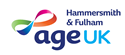 Facebook: @AgeUKHF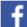 Twitter: @AgeUKHF   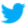   LinkedIn:  Age UK Hammersmith and Fulham     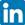 We rely on your support to help older people in Hammersmith and Fulham, there are many ways that you can donate.Registered Charity Number: 289124	General DetailsGeneral DetailsTitle (e.g. Mr/Mrs/Ms):Forename(s):Surname: Preferred to be known as:    Address: City/Town:Postcode: Phone number:Email address: Personal Details Personal Details Date of Birth: Date of Birth: Gender Identification: Gender Identification: Marital Status (please select an option)Marital Status (please select an option)Employment Status (please tick all that apply)Employment Status (please tick all that apply)Employment Status (please tick all that apply) Carer* Retired  Working Full-Time Long Term Sick/Disabled  Student  Working Part-Time Prefer not to say  Unemployed Income Status (please select an option)How would you describe your disability status? (please tick all that apply)How would you describe your disability status? (please tick all that apply) None Registered Disabled Blue Badge Holder Prefer not to sayMain disability (If relevant, please select from dropdown)Main disability (If relevant, please select from dropdown)Other, please describe:Other, please describe:Ethnic Group (please select an option)Ethnic Group (please select an option)Any other ethnic group, please describe:	Any other ethnic group, please describe:	Religious Group (please select an option)Any other religious group, please describe:	Volunteer Roles (please tick all areas that you are interested in volunteering in) Volunteer Roles (please tick all areas that you are interested in volunteering in)  Befriending Shopping Companion            Medical / Appointment Companion   Charity Shop Retail Assistant           Digital Champion (IT support / training)
(if yes, see Digital Skills section below) Marketing (photography / video / social media / copywriting)  Events support   Leaflet distribution Advice and Information Outreach Office / Admin support  CateringOther volunteer role, please describe:Other volunteer role, please describe:Are you able to volunteer in situations involving the following? (please tick all that apply)Are you able to volunteer in situations involving the following? (please tick all that apply)Are you able to volunteer in situations involving the following? (please tick all that apply)Are you able to volunteer in situations involving the following? (please tick all that apply)Are you able to volunteer in situations involving the following? (please tick all that apply)Are you able to volunteer in situations involving the following? (please tick all that apply)Are you able to volunteer in situations involving the following? (please tick all that apply)StairsLiftsSmokersMaleFemalePetsYesNoMotivationMotivationMotivationMotivationWhat are your reasons for volunteering? (please tick all that apply)What are your reasons for volunteering? (please tick all that apply)What are your reasons for volunteering? (please tick all that apply)What are your reasons for volunteering? (please tick all that apply)To gain work experienceTo get involved in the community	To develop new / maintain existing skillsTo make new friends / meet peopleThere is a need in the community	I have spare time	To build up my confidence	The cause is important to me	Additional reasons or comments:Additional reasons or comments:Additional reasons or comments:Additional reasons or comments:What are your skills, experience, interests and hobbies? (please tick all that apply)What are your skills, experience, interests and hobbies? (please tick all that apply)What are your skills, experience, interests and hobbies? (please tick all that apply)What are your skills, experience, interests and hobbies? (please tick all that apply)Do you have previous experience dealing with:    Do you have previous experience dealing with:    Do you have previous experience dealing with:    Do you have previous experience dealing with:    Dementia   Yes Yes No Mobility ChallengesYes Yes No WheelchairsYes Yes No Tell us about any relevant interests, skills you could offer: (please tick all that apply)Tell us about any relevant interests, skills you could offer: (please tick all that apply)Tell us about any relevant interests, skills you could offer: (please tick all that apply)Tell us about any relevant interests, skills you could offer: (please tick all that apply) Arts and Crafts Arts and Crafts Gardening  Gardening  Beautician                                                   Beautician                                                   Hairdressing Hairdressing Business / Funding Support Business / Funding Support Massage / Reiki Massage / Reiki Cooking  Cooking  Practical DIY Skills Practical DIY SkillsOther skills, please describe:  Other skills, please describe:  Other skills, please describe:  Other skills, please describe:  Languages spoken (other than English):		Languages spoken (other than English):		Languages spoken (other than English):		Languages spoken (other than English):		Digital Skills (please tick all that apply)Digital Skills (please tick all that apply)Digital Skills (please tick all that apply)Digital Skills (please tick all that apply)Digital Skills (please tick all that apply)Digital Skills (please tick all that apply)Digital Skills (please tick all that apply)Digital Skills (please tick all that apply)Digital Skills (please tick all that apply)Digital Skills (please tick all that apply)Digital Skills (please tick all that apply)Digital Skills (please tick all that apply)Would you be interested in training others in digital skills?      YES            NOWould you be interested in training others in digital skills?      YES            NOWould you be interested in training others in digital skills?      YES            NOWould you be interested in training others in digital skills?      YES            NOWould you be interested in training others in digital skills?      YES            NOWould you be interested in training others in digital skills?      YES            NOWould you be interested in training others in digital skills?      YES            NOWould you be interested in training others in digital skills?      YES            NOWould you be interested in training others in digital skills?      YES            NOWould you be interested in training others in digital skills?      YES            NOWould you be interested in training others in digital skills?      YES            NOWould you be interested in training others in digital skills?      YES            NOHow would you describe your skills with?How would you describe your skills with?How would you describe your skills with?How would you describe your skills with?NoviceNoviceBeginnerBeginnerIntermediateIntermediateIntermediateExpertInternet (web browsing)Internet (web browsing)Internet (web browsing)Internet (web browsing)Mobile phonesMobile phonesMobile phonesMobile phonesTablets/iPadsTablets/iPadsTablets/iPadsTablets/iPadsApple Mac computersApple Mac computersApple Mac computersApple Mac computersWindows computersWindows computersWindows computersWindows computersGeneral troubleshooting (IT)General troubleshooting (IT)General troubleshooting (IT)General troubleshooting (IT)Availability (please tick all that apply)Availability (please tick all that apply)Availability (please tick all that apply)Availability (please tick all that apply)Availability (please tick all that apply)Availability (please tick all that apply)Availability (please tick all that apply)Availability (please tick all that apply)Availability (please tick all that apply)Availability (please tick all that apply)Availability (please tick all that apply)Availability (please tick all that apply)MonTueWedWedThursThursFriFriSatSunSunMorningAfternoonEveningFrequency (please tick all that apply)Frequency (please tick all that apply)Frequency (please tick all that apply)Frequency (please tick all that apply)Frequency (please tick all that apply)Frequency (please tick all that apply)Frequency (please tick all that apply)Frequency (please tick all that apply)Frequency (please tick all that apply)Frequency (please tick all that apply)Frequency (please tick all that apply)Frequency (please tick all that apply)When will you be able to start volunteering? When will you be able to start volunteering? When will you be able to start volunteering? When will you be able to start volunteering? When will you be able to start volunteering? When will you be able to start volunteering? When will you be able to start volunteering? When will you be able to start volunteering? When will you be able to start volunteering? When will you be able to start volunteering? When will you be able to start volunteering? When will you be able to start volunteering? In order that we may offer you appropriate support in your volunteer role, please advise us of any medical conditions that may affect your voluntary role:
In order that we may offer you appropriate support in your volunteer role, please advise us of any medical conditions that may affect your voluntary role:
In order that we may offer you appropriate support in your volunteer role, please advise us of any medical conditions that may affect your voluntary role:
In order that we may offer you appropriate support in your volunteer role, please advise us of any medical conditions that may affect your voluntary role:
In order that we may offer you appropriate support in your volunteer role, please advise us of any medical conditions that may affect your voluntary role:
In order that we may offer you appropriate support in your volunteer role, please advise us of any medical conditions that may affect your voluntary role:
In order that we may offer you appropriate support in your volunteer role, please advise us of any medical conditions that may affect your voluntary role:
In order that we may offer you appropriate support in your volunteer role, please advise us of any medical conditions that may affect your voluntary role:
In order that we may offer you appropriate support in your volunteer role, please advise us of any medical conditions that may affect your voluntary role:
In order that we may offer you appropriate support in your volunteer role, please advise us of any medical conditions that may affect your voluntary role:
In order that we may offer you appropriate support in your volunteer role, please advise us of any medical conditions that may affect your voluntary role:
In order that we may offer you appropriate support in your volunteer role, please advise us of any medical conditions that may affect your voluntary role:
How did you find out about volunteering with us? (please tick all that apply)How did you find out about volunteering with us? (please tick all that apply) Press Advert Referred by a friend Internet  Volunteer Bureau Leaflet/Poster TV/Radio Age UK Website	 Presentation/Exhibition From a user of Age UK Other, please describe:References (a non-relative whom you have known for a minimum of 2 years)References (a non-relative whom you have known for a minimum of 2 years)References (a non-relative whom you have known for a minimum of 2 years)Referee 1Referee 2Name:Relationship:Address: Home/Work/Mobile:Mobile:Email address:Capacity in which the person has known you:Criminal Convictions DeclarationCriminal Convictions DeclarationCriminal Convictions DeclarationDo you have any convictions, cautions, reprimands or final warnings that are not "protected" as defined by the Rehabilitation of Offenders Act 1974 (Exceptions) Order 1975 (as amended in 2013)?   YES         NOThe amendments to the Exceptions Order 1975 (2013) provide that certain spent convictions and cautions are ‘protected’ and are not subject to disclosure to employers and cannot be considered.  All guidance and criteria on the filtering of these cautions and convictions (how to help you determine whether or not they would need to be disclosed) can be found on the Nacro website.We require a Disclosure and Barring Service check (formerly CRB check). The provisions of the Rehabilitation of Offenders Act regarding non-disclosure do not apply due to this kind of work. You must disclose details of any convictions made in a court of law or otherwise and what the nature of the offence was. If none, please state none. A criminal record does not bar an individual from volunteering with AGE UK H&F. It all depends on the nature and severity of the offence and its relevance to the role that you are applying for. 
Have you previously had an Enhanced CRB or DBS check for Adults?  YES    NOCertification date: Are you enrolled on the DBS Update Service?  YES    NODo you have any convictions, cautions, reprimands or final warnings that are not "protected" as defined by the Rehabilitation of Offenders Act 1974 (Exceptions) Order 1975 (as amended in 2013)?   YES         NOThe amendments to the Exceptions Order 1975 (2013) provide that certain spent convictions and cautions are ‘protected’ and are not subject to disclosure to employers and cannot be considered.  All guidance and criteria on the filtering of these cautions and convictions (how to help you determine whether or not they would need to be disclosed) can be found on the Nacro website.We require a Disclosure and Barring Service check (formerly CRB check). The provisions of the Rehabilitation of Offenders Act regarding non-disclosure do not apply due to this kind of work. You must disclose details of any convictions made in a court of law or otherwise and what the nature of the offence was. If none, please state none. A criminal record does not bar an individual from volunteering with AGE UK H&F. It all depends on the nature and severity of the offence and its relevance to the role that you are applying for. 
Have you previously had an Enhanced CRB or DBS check for Adults?  YES    NOCertification date: Are you enrolled on the DBS Update Service?  YES    NODo you have any convictions, cautions, reprimands or final warnings that are not "protected" as defined by the Rehabilitation of Offenders Act 1974 (Exceptions) Order 1975 (as amended in 2013)?   YES         NOThe amendments to the Exceptions Order 1975 (2013) provide that certain spent convictions and cautions are ‘protected’ and are not subject to disclosure to employers and cannot be considered.  All guidance and criteria on the filtering of these cautions and convictions (how to help you determine whether or not they would need to be disclosed) can be found on the Nacro website.We require a Disclosure and Barring Service check (formerly CRB check). The provisions of the Rehabilitation of Offenders Act regarding non-disclosure do not apply due to this kind of work. You must disclose details of any convictions made in a court of law or otherwise and what the nature of the offence was. If none, please state none. A criminal record does not bar an individual from volunteering with AGE UK H&F. It all depends on the nature and severity of the offence and its relevance to the role that you are applying for. 
Have you previously had an Enhanced CRB or DBS check for Adults?  YES    NOCertification date: Are you enrolled on the DBS Update Service?  YES    NOData Protection Act 2018, GDPR (Comms)Data Protection Act 2018, GDPR (Comms)Data Protection Act 2018, GDPR (Comms)In processing any personal information or data we hold about you; we will comply with the requirements of the Data Protection Act 2018 (The “Act”). All reasonable steps will be taken to ensure data is processed fairly, kept secure, protected against loss and damage and only disclosed (unless required by law or legal process) on a need to know basis. Information on our database is strictly confidential and we do not pass on any personal data about you to outside organisations and/or individuals without your express personal consent.  
Please indicate if you agree that we may:Send you updates and more information about Age UK H&F?  YES    NO
The Volunteer Coordinator and Volunteer Care Team will need to contact you throughout the application process and during your volunteer journey with us, as part of the support we offer. By providing us with your contact details, you are agreeing to receive communications about volunteering and the work of Age UK Hammersmith and Fulham. Your contact details are kept securely and are only used to contact you on matters relating to Age UK Hammersmith and Fulham for further information, view our Privacy Policy. In processing any personal information or data we hold about you; we will comply with the requirements of the Data Protection Act 2018 (The “Act”). All reasonable steps will be taken to ensure data is processed fairly, kept secure, protected against loss and damage and only disclosed (unless required by law or legal process) on a need to know basis. Information on our database is strictly confidential and we do not pass on any personal data about you to outside organisations and/or individuals without your express personal consent.  
Please indicate if you agree that we may:Send you updates and more information about Age UK H&F?  YES    NO
The Volunteer Coordinator and Volunteer Care Team will need to contact you throughout the application process and during your volunteer journey with us, as part of the support we offer. By providing us with your contact details, you are agreeing to receive communications about volunteering and the work of Age UK Hammersmith and Fulham. Your contact details are kept securely and are only used to contact you on matters relating to Age UK Hammersmith and Fulham for further information, view our Privacy Policy. In processing any personal information or data we hold about you; we will comply with the requirements of the Data Protection Act 2018 (The “Act”). All reasonable steps will be taken to ensure data is processed fairly, kept secure, protected against loss and damage and only disclosed (unless required by law or legal process) on a need to know basis. Information on our database is strictly confidential and we do not pass on any personal data about you to outside organisations and/or individuals without your express personal consent.  
Please indicate if you agree that we may:Send you updates and more information about Age UK H&F?  YES    NO
The Volunteer Coordinator and Volunteer Care Team will need to contact you throughout the application process and during your volunteer journey with us, as part of the support we offer. By providing us with your contact details, you are agreeing to receive communications about volunteering and the work of Age UK Hammersmith and Fulham. Your contact details are kept securely and are only used to contact you on matters relating to Age UK Hammersmith and Fulham for further information, view our Privacy Policy. 